Y4 Persuasive argument features – genre exploration 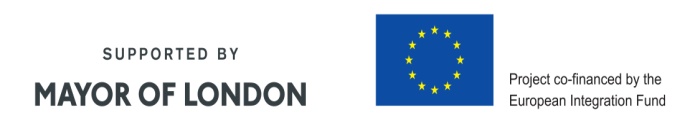 ParagraphsThings to rememberLetter 1Letter 2Letter 3     Opening statementSay what it is that you want (use a simple sentence)Opening statementGrab the reader’s attention (words, punctuation)Point 1Point 2Point 3Give reasons why you should have what you want 
(use complex sentences)Point 1Point 2Point 3Give facts Point 1Point 2Point 3Quote what other people say  (speech marks)Point 1Point 2Point 3Use emotive words, similes and metaphors that make the reader feel somethingPoint 1Point 2Point 3Ask rhetorical questionsPoint 1Point 2Point 3ExaggerateSummary Summarise points 1, 2 and 3  Summary Repeat what it is that you want (use a simple sentence)